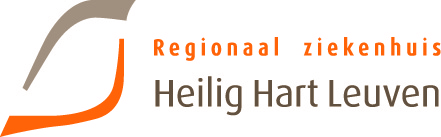 Gelieve dit document ingevuld te mailen naar palliatievezorg@hhleuven.be       Aanmeldingsdocument  Palliatieve Eenheid ”De Brug”Administratieve gegevens :    Datum aanmelding: …../…../…..                                             Naam zorgverlener PZE/PST): …………………………………..Gegevens van aanvrager: □ huisarts □ specialist   naam: ………………………………….	tel: ………………………..	□  pall. netw. (bv PANAL) : naam: ……………………………… tel: ………………………..□  ander ziekenhuis    □ WZC	□ PST intern  naam: ………………………     tel : ………………………….□ familielid   naam: …………………………………………… tel :.............................................(indien fam. of pt als eerste contact opneemt:  verwijs door naar HA of specialist om contact op te nemen met PZE alvorens de pt op de actieve wachtlijst te plaatsen).		Huidige verblijfplaats van patiënt : 	    pt verblijft momenteel :   □ thuis               □ WZC                □ ZH afdeling: ............     Is pt reeds gekend in het H. Hart Ziekenhuis ?   □ ja   □ nee Bestaande hulp indien pt thuis verblijft:                □ thuisverpl 	  □ Pall. Netwek:……………      □ familiehulp      □andere ………………………Waarheidsmededeling : Pt op de hoogte van de diagnose ? □ ja	□ nee	□ niet mogelijk owv …………………………………….Fam op de hoogte van de diagnose/prognose ? □ ja	□ neeWerd opname op de  Palliatieve Eenheid besproken met de patiënt ?	  □ ja 	□ neeHoofddiagnose:  □   niet oncologisch : ………………………………………………………….    □   oncologisch: ………………………………………………………………       □   metastasen: ………………………………………………………………Antecedenten: ……………………………………………………………………………………………………………………………..………………………………………………………………………………………………….........................................................Vraag medisch verslag + actuele medicatielijst door te sturen of bij dringende opname mee te geven met patiënt.□ verslag wordt doorgestuurd  op …../…../…… (fax geriatrie 016/ 20 98 97)Actuele problemen die een opname voor palliatieve zorg noodzakelijk maken:□ Fysiek:……………………………………………………………………………………….□ Psychisch:……………………………………………………………………………………□ Sociaal:………………………………………………………………………………………□ Spiritueel:……………………………………………………………………………………Heeft pt specifieke wensen geuit met betrekking tot het levenseinde ? □ nee  □ ja, vraag naar palliatieve sedatie bij refractair lijden	□ ja, actuele vraag naar euthanasie -> op schrift gesteld?   □ ja   □ nee    □ = toegevoegd aan pt. dossier□ ja, wilsverklaring bij  onomkeerbaar coma  -> opgemaakt op …../…../…..  □ = toegevoegd aan pt dossier □ andere ………………………………………………………………………………………………………………………………………………Prognostische gegevens:    □ meer dan 3 maanden 	□ minder dan 3 maanden  □ stervensfase (minder dan 3 dagen)             Palliative Performance scale (PPS) :   ………………%Aard van de opnamevraag : □ tijdelijke opname	□ permanente opname                 Hoe dringend is de opnamevraag ? (richtlijn : “praktisch beleid opname PZE”) :□ opname in de toekomst is wenselijk = Passieve WL □ opname zodra er plaats vrij is in één van de 6 PZE bedden  = Actieve WL □ NOODSITUATIE thuis:  steeds met PZE arts contacteren (noodprocedure) Rondleiding op PZE gehad ?  □ Ja (gepland) op ...../...../.....	  □ niet gewenst /niet haalbaar Vervolgafspraken met aanmelder :  Datum: …../…../…..        Contact met (naam)  ……………………………     naam zorgverlener PZE/PST ………..Afspraken/planning :  ............................................................................................................................ ...............................................................................................................................................................Datum: …../…../…..        Contact met (naam)  ……………………………     naam zorgverlener PZE/PST ………..Afspraken/planning :  ............................................................................................................................ ...............................................................................................................................................................Datum: …../…../…..        Contact met (naam)  ……………………………     naam zorgverlener PZE/PST ………..Afspraken/planning :  .............................................................................................................................................................................................................................................................................................□ Annulatie van opnamevraag  (Datum + reden + naam noteren) :  ……………………………………………………....................................................................................................................................................................